Министерство культуры, по делам национальностей и архивного дела Чувашской РеспубликиБПОУ «Чебоксарское художественное училище (техникум)» Минкультуры ЧувашииРАБОЧАЯ ПРОГРАММА учебной дисциплины ОП.07. ДЕКОРАТИВНАЯ ЖИВОПИСЬспециальности 54.02.02 Декоративно-прикладное искусство и народные промыслы (по видам)                                          Чебоксары - 2018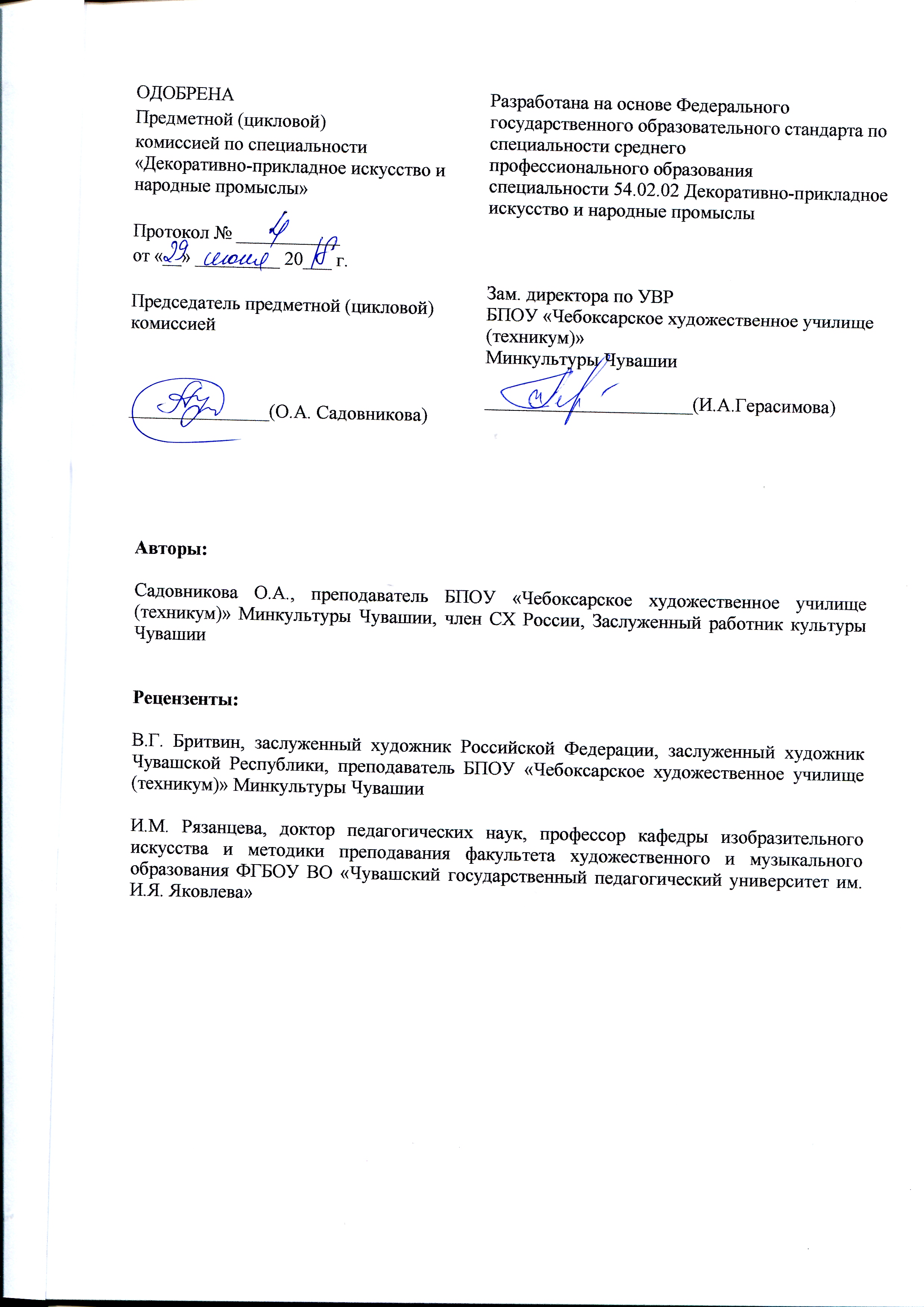 СОДЕРЖАНИЕ1. ПАСПОРТ РАБОЧЕЙ ПРОГРАММЫ УЧЕБНОЙ ДИСЦИПЛИНЫ2. СТРУКТУРА И СОДЕРЖАНИЕ УЧЕБНОЙ ДИСЦИПЛИНЫ            3. УСЛОВИЯ РЕАЛИЗАЦИИ РАБОЧЕЙ ПРОГРАММЫ УЧЕБНОЙ ДИСЦИПЛИНЫ4. КОНТРОЛЬ И ОЦЕНКА РЕЗУЛЬТАТОВ ОСВОЕНИЯ УЧЕБНОЙ ДИСЦИПЛИНЫПАСПОРТ РАБОЧЕЙ ПРОГРАММЫ УЧЕБНОЙ ДИСЦИПЛИНЫОП.07 ДЕКОРАТИВНАЯ ЖИВОПИСЬОбласть применения программыРабочая программа учебной дисциплины является частью основной профессиональной образовательной программы в соответствии с ФГОС по специальности СПО 54.02.02 Декоративно-прикладное  искусство  и народные промыслы (по видам). Программа учебной дисциплины может быть использована в дополнительном профессиональном образовании и профессиональной деятельности выпускников: художественное проектирование и изготовление изделий декоративно-прикладного искусства; образование художественное в детских школах искусств, детских художественных школах, других учреждениях дополнительного образования, общеобразовательных учреждениях, учреждениях СПО. Место дисциплины в структуре основной профессиональной образовательной программыДанная дисциплина входит в вариативную часть циклов ОПОП учебных предметов основной профессиональной образовательной программы по специальности 54.02.02 «Декоративно-прикладное искусство и народные промыслы (по видам)».Дисциплина является практико-ориентированной, компетентности, сформированные в результате освоения программы необходимы при изучении профессиональных модулей. Темы, входящие в программу могут осваиваться в составе МДК для совершенствования практических навыков и дальнейшего формирования общих и профессиональных компетентностей.ОБЩИЕ КОМПЕТЕНЦИИОК 1. Понимать сущность и социальную значимость своей будущей профессии, проявлять к ней устойчивый интерес.ОК 2. Организовывать собственную деятельность, определять методы и способы выполнения профессиональных задач, оценивать их эффективность и качество.ОК 3. Решать проблемы, оценивать риски и принимать решения в нестандартных ситуациях.ОК 4. Осуществлять поиск, анализ и оценку информации, необходимой для постановки и решения профессиональных задач, профессионального и личностного развития.ОК 5. Использовать информационно-коммуникационные технологии для совершенствования профессиональной деятельности.ОК 6. Работать в коллективе, обеспечивать его сплочение, эффективно общаться с коллегами, руководством, потребителями.ОК 7. Ставить цели, мотивировать деятельность подчиненных, организовывать и контролировать их работу с принятием на себя ответственности за результат выполнения заданий.ОК 8. Самостоятельно определять задачи профессионального и личностного развития, заниматься самообразованием, осознанно планировать повышение квалификации.ОК 9. Ориентироваться в условиях частой смены технологий в профессиональной деятельности.ПРОФЕССИОНАЛЬНЫЕ КОМПЕТЕНЦИИПК 1.6. Самостоятельно разрабатывать колористические решения художественно-графических проектов изделий декоративно-прикладного и народного искусства.ПК 1.7. Владеть культурой устной и письменной речи, профессиональной терминологией.Цели и задачи дисциплины – требования к результатам освоения дисциплины:В результате изучения курса  учащиеся должны:знать: закономерности орнаментально-ритмической основы, теории светотени, контрастов, композиционное строение, цветоведения, пластика, принципы стилизации природных форм.уметь:перевоплощать реальные формы и предметы объективной действительности (природы) в условно плоскостные орнаментальные изображения (стилизация);изображать учащимися окружающую  среду  с последующей работой по стилизации природных форм с активной трансформацией и деформацией или полным отказом от отдельных свойств натуры;выявлять орнаментально-ритмическую структуру произведения;выражать свои творческие замыслы средствами «ограниченной палитры»; владеть навыками работы графическими инструментами и материалами;использовать основные техники акварели, темперы и гуашевой живописи;передать выразительность работы с помощью сложной и разнообразной фактуры, эффектов и нюансов;передать эмоционально – образное решение  постановки и художественную выразительность.1.4. Количество часов на освоение программы дисциплины:максимальной учебной нагрузки обучающегося _84_ часа, в том числе:обязательной аудиторной учебной нагрузки обучающегося_ 84_ часа;самостоятельной работы обучающегося _0_ часов. СТРУКТУРА И СОДЕРЖАНИЕ УЧЕБНОЙ ДИСЦИПЛИНЫ2.1. Объем учебной дисциплины и виды учебной работыТематический план и содержание учебной дисциплины ОП.07. ДЕКОРАТИВНАЯ ЖИВОПИСЬ3. условия реализации УЧЕБНОЙ дисциплиныОП.07. ДЕКОРАТИВНАЯ ЖИВОПИСЬ3.1. Требования к минимальному материально-техническому обеспечению            Реализация программы учебной дисциплины требует наличия мастерской живописи. 	Технические средства обучения: аудиовизуальные, компьютерные и телекоммуникационные. 	Оборудование мастерской и рабочих мест мастерской: учебно-методические пособия, мольберты, стулья, муляжи, постановки, художественные материалы.3.2. Информационное обеспечение обученияОсновные источники:1. Мирхасанов Р.Ф. Живопись с основами  цветоведения:   учебник для студентов СПО  / Р.Ф. Мирхасанов.  - М.: Академия, 2018. - 224с., с цв. ил.2.Могилевцев В.А.  Основы живописи: учебное пособие/ Автор-сост. В.А. Могилевцев. – СПб.: 4арт, 2016. – 96с. с ил.Дополнительные источники:1. Коробейников В.Н. Академическая живопись [Электронный ресурс]: учебно-методический комплекс для студентов очной и заочной форм обучения по направлению подготовки 54.03.02 (072600.62) «Декоративно-прикладное искусство и народные промыслы», профиль «Художественная керамика»/ Коробейников В.Н.— Электрон. текстовые данные.— Кемерово: Кемеровский государственный институт культуры, 2014.— 95 c.— Режим доступа: http://www.iprbookshop.ru/55218.html.— ЭБС «IPRbooks»2. Коробейников В.Н. Академическая живопись [Электронный ресурс]: практикум для обучающихся по направлению подготовки 54.03.02 «Декоративно-прикладное искусство и народные промыслы», профиль подготовки «Художественная керамика»; квалификация (степень) выпускника «бакалавр»/ Коробейников В.Н.— Электрон. текстовые данные.— Кемерово: Кемеровский государственный институт культуры, 2017.— 60 c.— Режим доступа: http://www.iprbookshop.ru/76327.html.— ЭБС «IPRbooks»3. Штаничева Н.С. Живопись [Электронный ресурс]: учебное пособие для вузов/ Штаничева Н.С., Денисенко В.И.— Электрон. текстовые данные.— М.: Академический Проект, 2016.— 304 c.— Режим доступа: http://www.iprbookshop.ru/60022.html.— ЭБС «IPRbooks»Интернет-ресурсы:https://vk.com/academicart https://ermitazh.org/ Государственный Эрмитаж.   http://www.rusmuseum.ru/ Государственный Русский музей.http://www.tretyakovgallery.ru/ Государственная Третьяковская галерея.«http://www.artmuseum.ru/ Чувашский Государственный Художественный Музей».4. Контроль и оценка результатов освоения учебной дисциплины	Контроль и оценка результатов освоения учебной дисциплины осуществляется преподавателем в процессе проведения практических занятий, а также выполнения обучающимися индивидуальных заданий.	Формой итоговой аттестации является экзамен, в виде просмотра учебных и домашних работ на семестровых выставках. 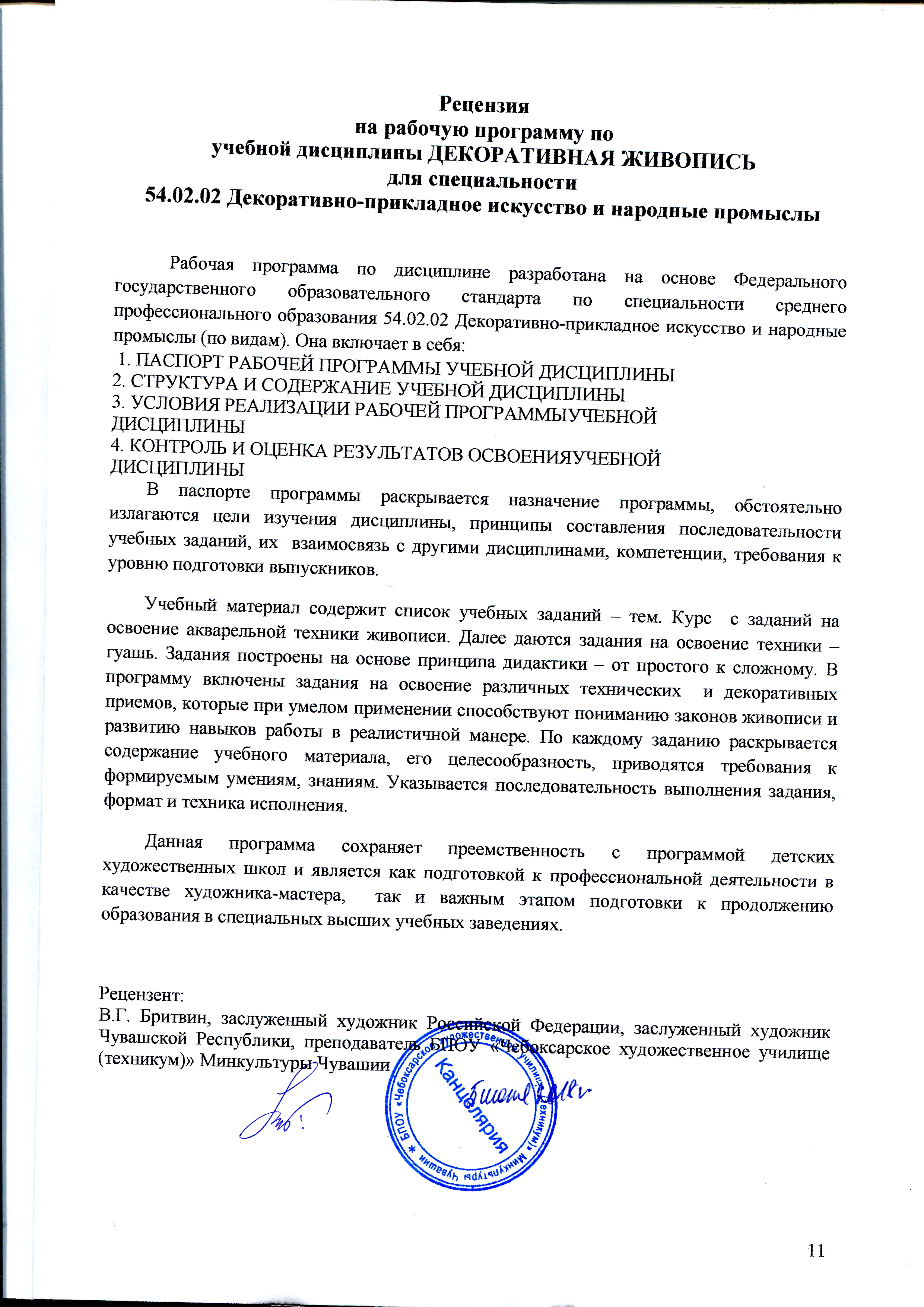 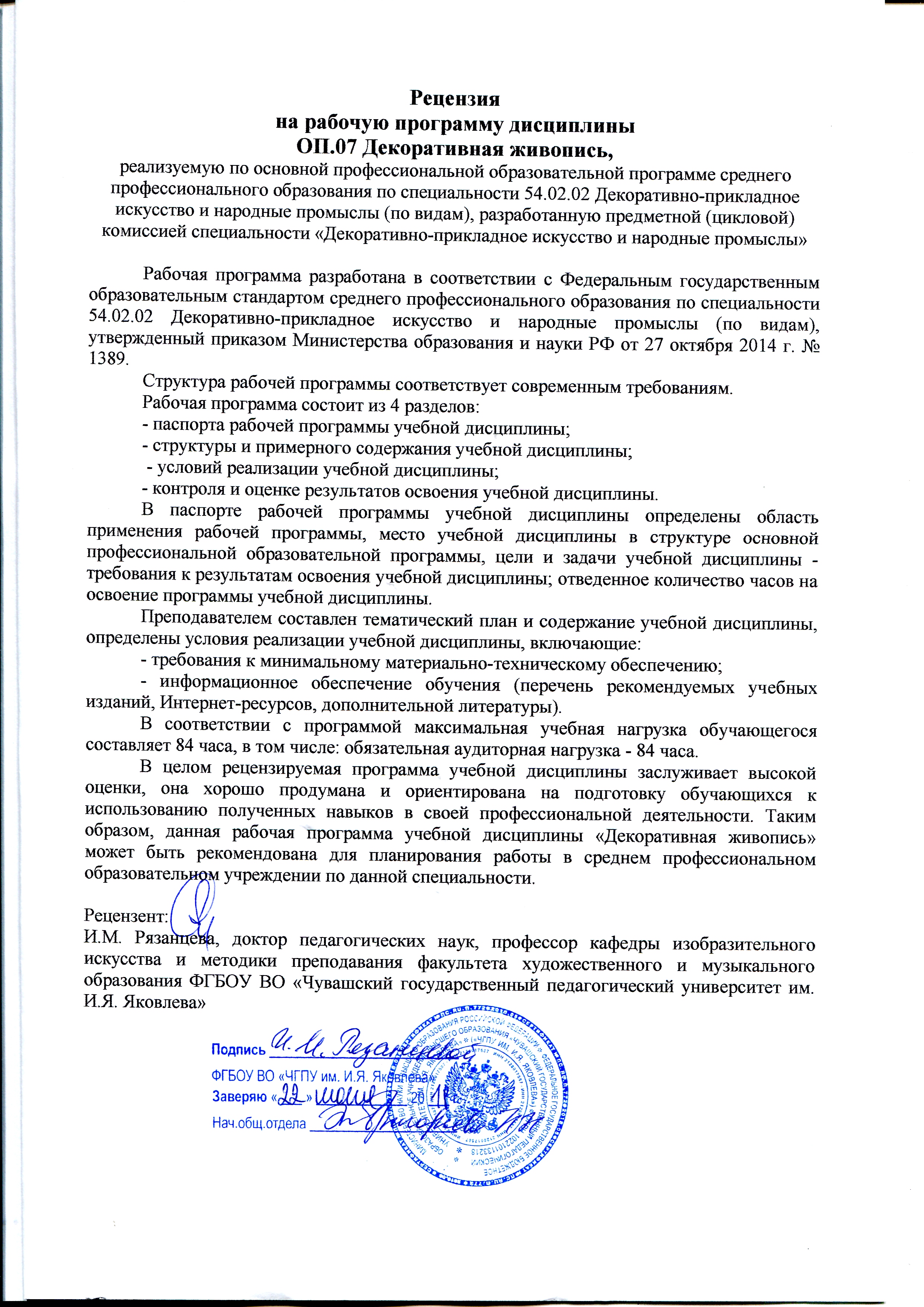 УТВЕРЖДЕНО приказом директора БПОУ «Чебоксарскоехудожественное училище (техникум)» Минкультуры Чувашии      от 20 августа 2018 года  № 43-о                                                      Виды учебной работыОбъем часов4 курсВиды учебной работыОбъем часовVIII сем.Максимальная учебная нагрузка (всего)8484Обязательная аудитория учебная нагрузка (всего)8484в том числе:лабораторные занятия (не предусмотрено)--практические занятия 8282контрольные работы --курсовая работа (проект) (не предусмотрено)Самостоятельная работа обучающегося (всего)--в том числе:самостоятельная работа над курсовой работой (проектом) (если предусмотрено)(не предусмотрено)--внеаудиторная самостоятельная работа: выполнение индивидуальных заданий, творческие работы разных видов--Итоговая аттестация в форме Экзамен    Наименование разделов и темСодержание учебного материала, лабораторные  работы и практические занятия, самостоятельная работа обучающихсяОбъем часовУровень освоения12344 курс 8 семестр4 курс 8 семестр84Тема 1.1. Вводная беседа. Содержание учебной дисциплины:21Тема 1.1. Вводная беседа. Исторический экскурс и анализ использования принципов декоративности в произведениях различных жанров. Знакомство с основными  техниками,  особенностями и закономерностями декоративной живописи. Материалы. Последовательность ведения этюда. 21Тема 1.2. Этюд. Тематический сложный натюрморт.Содержание учебной дисциплины:222Тема 1.2. Этюд. Тематический сложный натюрморт.Для темы натюрморта можно использовать «Время года», «Праздник», «Народные промыслы» и другие. Освещение - по усмотрению преподавателя. Можно ставить натюрморт и против света.Основная задача: Поиск своего декоративного решения. Развить умение  отойти от реалистического изображения  предметов и пространства натюрморта к условному выразительному изображению, применять различные декоративные техники, выбирать условную или ограниченную цветовую палитру. Находить и применять оригинальное и целостное композиционное решение. Грамотно вести работу и доводить до завершенности.222Тема 1.3. Абстрактно-ассоциативная композиция. Диптих или триптих.Содержание учебной дисциплины:122Тема 1.3. Абстрактно-ассоциативная композиция. Диптих или триптих.Создание живописного диптиха или триптиха для современного интерьера.Задача: Научиться  создавать образ-ассоциацию через абстрактную форму и цветовое решение. Развить чувство ритмического строя живописной композиции. Создавать цельную многочастную композицию.122Тема 1.4. Тематическая композиция с изображением портрета (автопортрета) или фигуры (полуфигуры) человека.Содержание учебной дисциплины:182Тема 1.4. Тематическая композиция с изображением портрета (автопортрета) или фигуры (полуфигуры) человека.Темой задания может быть «Автопортрет- образ», «Я и мое училище», «Погружение в Историю» и другие.Задача: Поиски оригинального композиционного решения. Линейное, тональное, цветовое построение и решение сложной композиции. Выполнение композиции на формате. Грамотное последовательное ведение  и завершение работы. 182Тема 1.5. Этюд фигуры в национальном или  в театральном костюме.Содержание учебной дисциплины:303Тема 1.5. Этюд фигуры в национальном или  в театральном костюме.Поза модели должна соответствовать замыслу постановки.Задача: Стилизация фигуры. Передача характера и  выразительности  модели  через средства решения пространства, светотени, контрастов, гармонии цвета, колорита, сочетаний плоскостей, ритма, пластики и т.д.303ЭкзаменЭкзаменЭкзаменЭкзаменВСЕГО:ВСЕГО:84 часаРезультаты обучения(освоенные умения, усвоенныезнания)Коды формируемых профессиональных и общихкомпетенцийФормы и методы контроля и оценкирезультатов обученияОсвоенные умения:- - перевоплощать реальные формы и предметы объективной действительности (природы) в условно плоскостные орнаментальные изображения (стилизация);- изображать учащимися окружающую  среду  с последующей работой по стилизации природных форм с активной трансформацией и деформацией или полным отказом от отдельных свойств натуры;- выявлять орнаментально-ритмическую структуру произведения;-выражать свои творческие замыслы средствами «ограниченной палитры»; - владеть навыками работы графическими инструментами и материалами;- использовать основные техники акварели, темперы и гуашевой живописи;- передать выразительность работы с помощью сложной и разнообразной фактуры, эффектов и нюансов;- передать эмоционально – образное решение  постановки и художественную выразительностьОК 1 – 9, ПК 1.6.-1.7Экзамен в форме просмотр учебных и домашних работУсвоенные знания:закономерности орнаментально- ритмической основы, теории светотени, контрастов, композиционное строение, цветоведения, пластика, принципы стилизации природных форм.ОК 1 – 9, ПК 1.6.-1.7Экзамен в форме просмотр учебных и домашних работ